El Cerro, La Culebra, La Cogolla y el Alto del Silo desde Treviño Para esta gélida mañana de domingo nos desplazamos hasta la localidad burgalesa de Treviño para realizar una entretenida ruta circular por la Sierra de la Cogolla o Sierra de Caricedo, subiendo a las cotas de El Cerro (901 m), La Culebra (885 m), La Cogolla (874 m) y el Alto del Silo (835 m).Llegamos a Treviño y aparcamos el coche junto a la zona del puente sobre el río Ayuda, donde hay un sitio acondicionado para poder dejar los coches.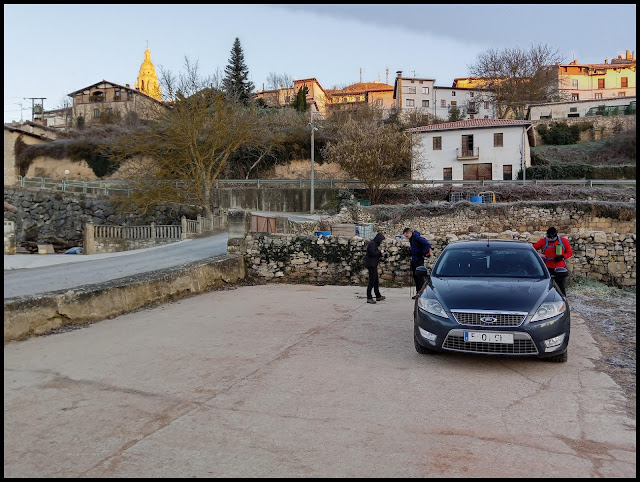 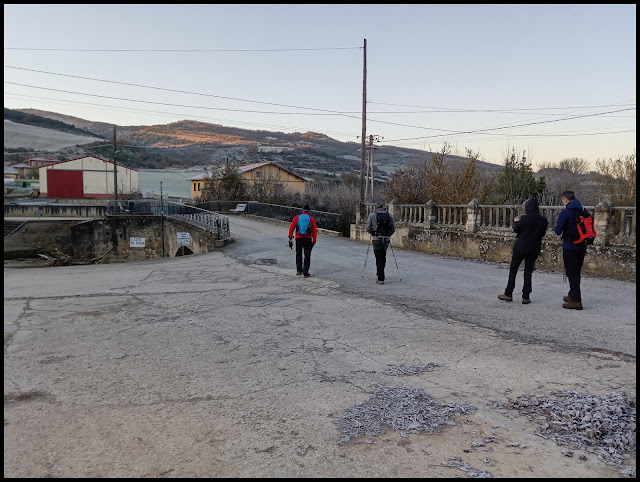 Nos ponemos en marcha hacia el puente sobre el río Ayuda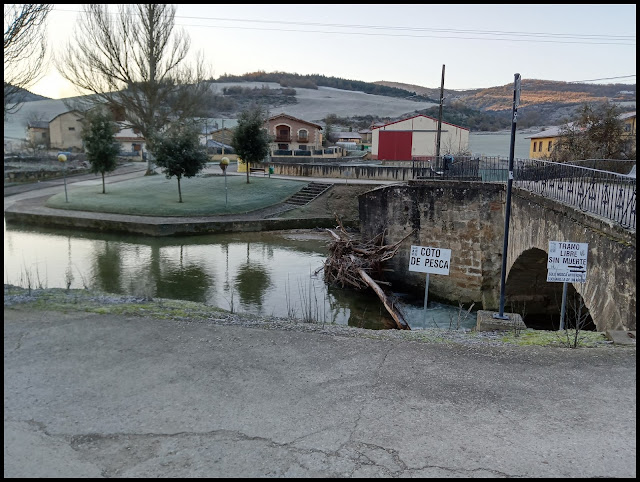 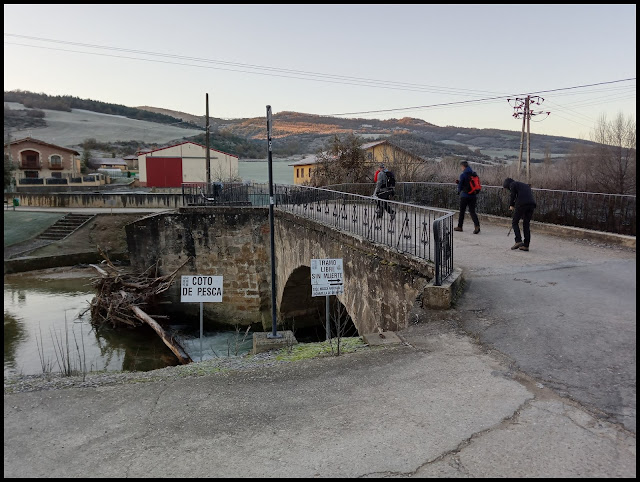 Cruzamos el puente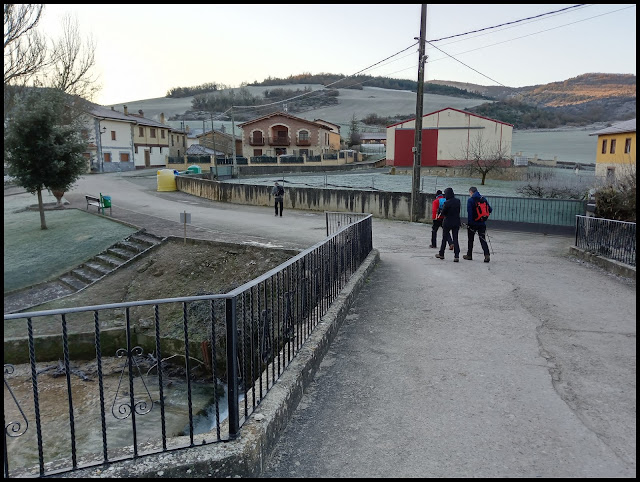 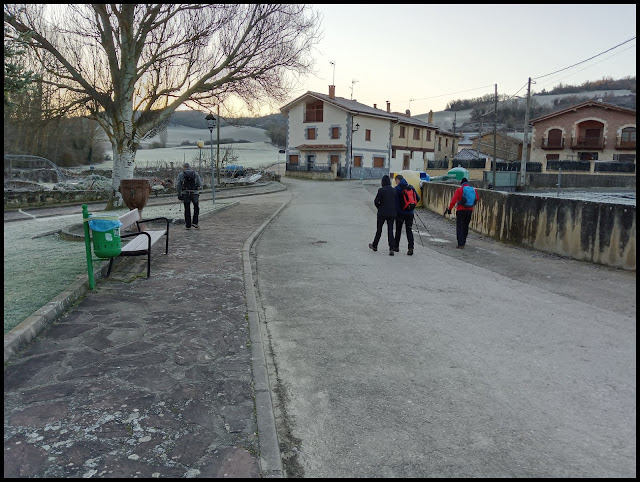 A los pocos metros llegamos al cruce donde iniciaremos y cerraremos la ruta circular de hoy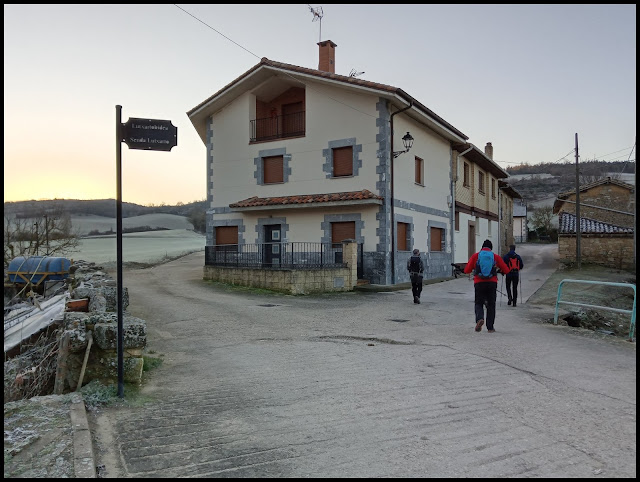 Para la ida utilizamos el camino de la derecha que asciende por la calle El Puente, y para la vuelta utilizaremos el camino de la izquierda por la Senda Lutxarto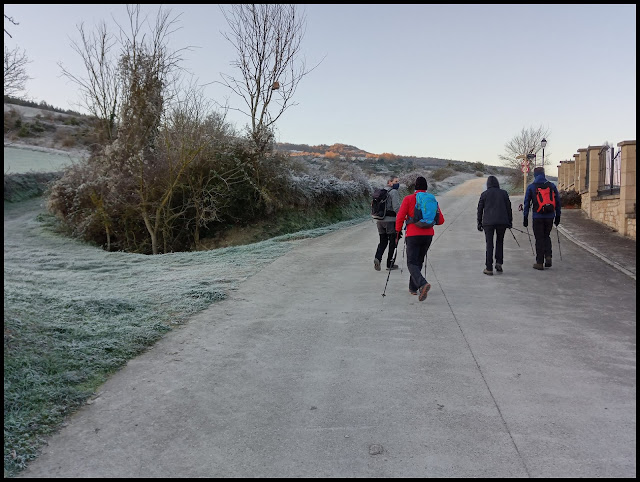 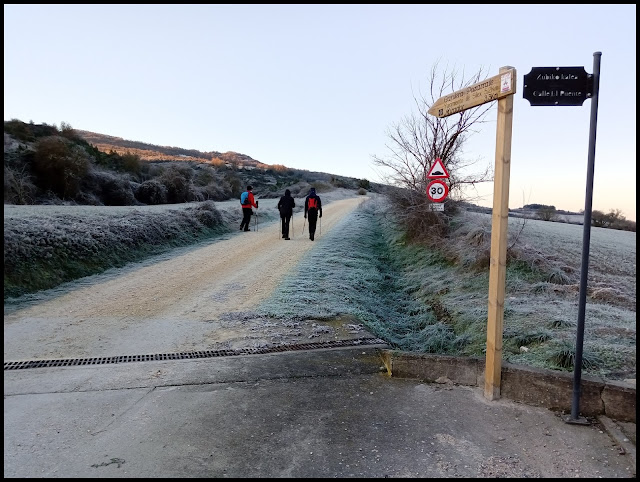 Tras 150 metros el cemento da paso a una pista de tierra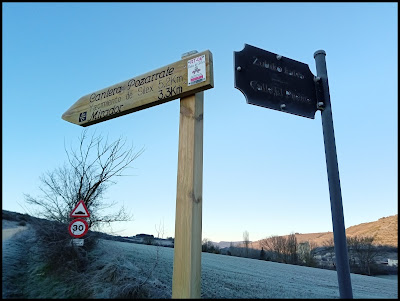 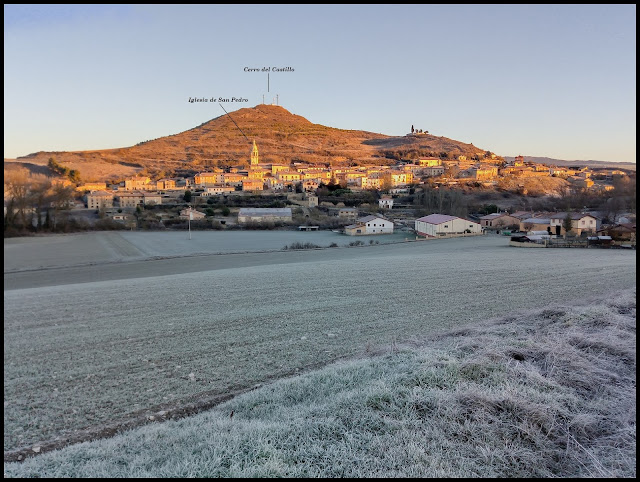 Una mirada atrás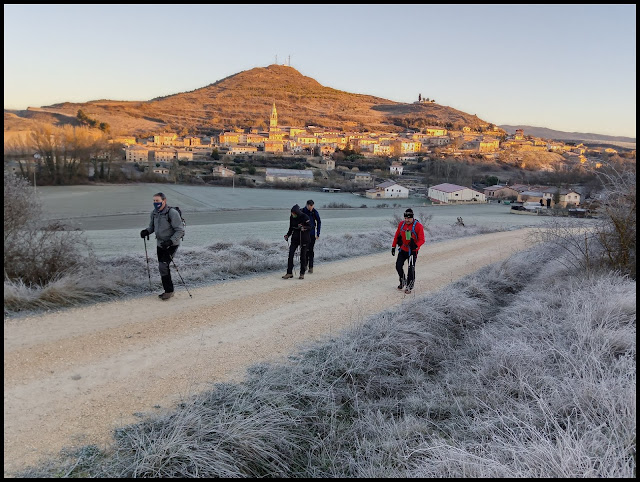 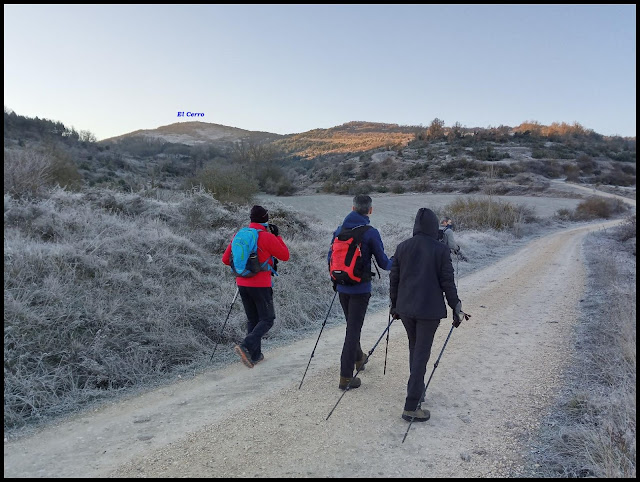 Ya tenemos vista hacia la primera cima de hoy, El Cerro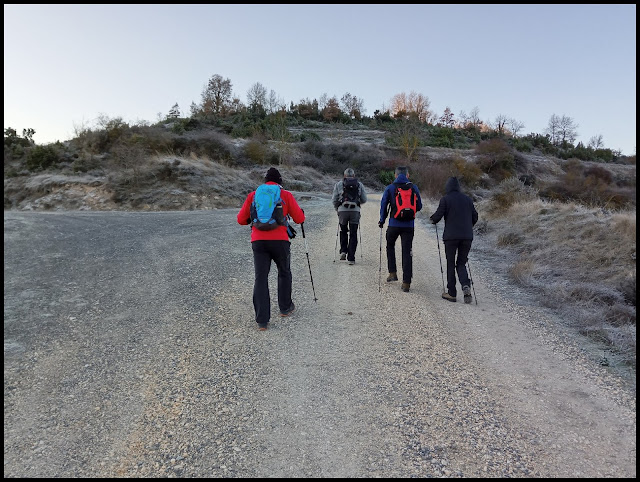 Tras recorrer unos 670 metros llegamos a un triple cruce, continuamos por la pista que asciende de frente (hito)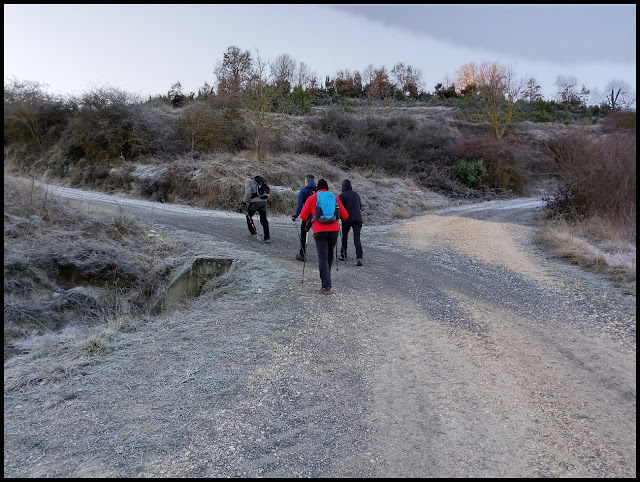 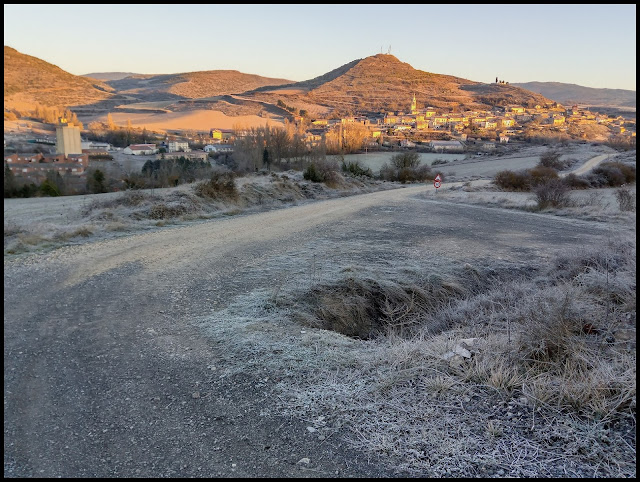 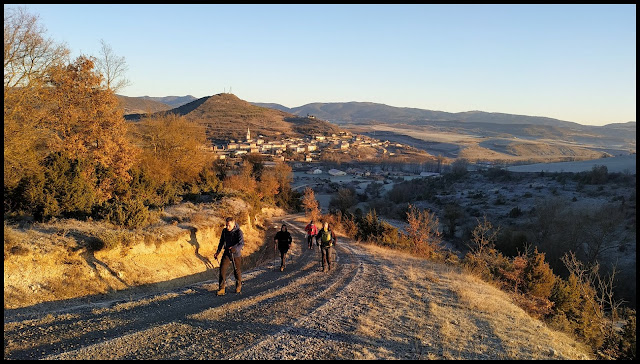 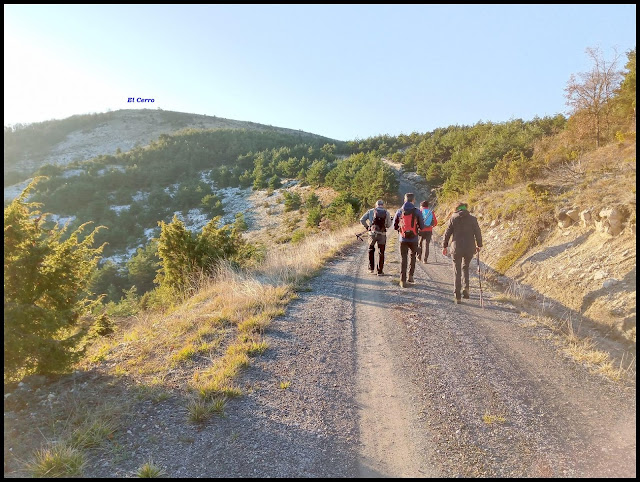 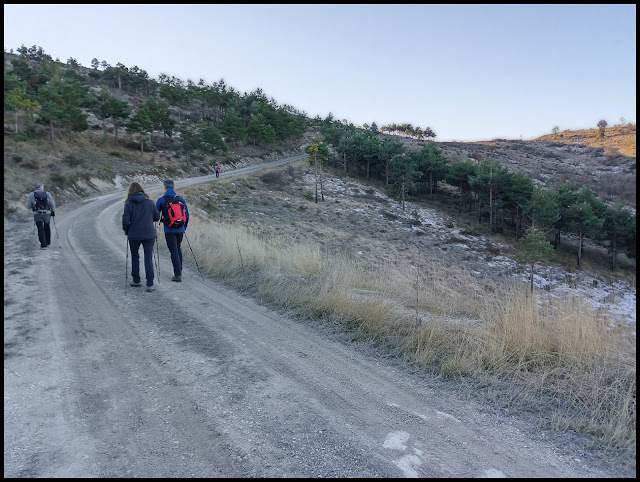 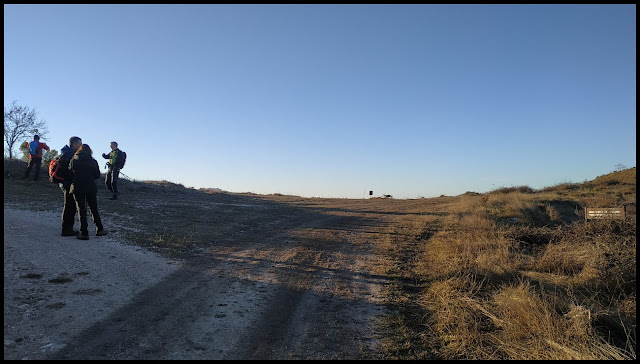 La pista desemboca en un collado después de aproximadamente 2,4 km de ascenso, ahora giramos a la izquierda para acercarnos hasta la cima del Cerro y posteriormente regresaremos nuevamente hasta este cruce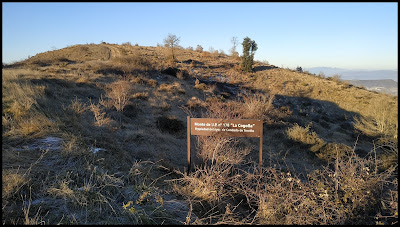 Estamos en la Sierra de la Cogolla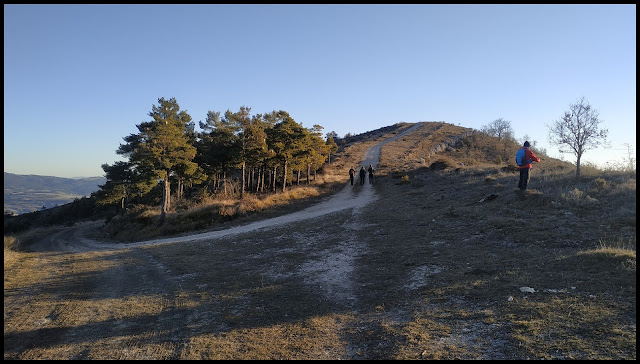 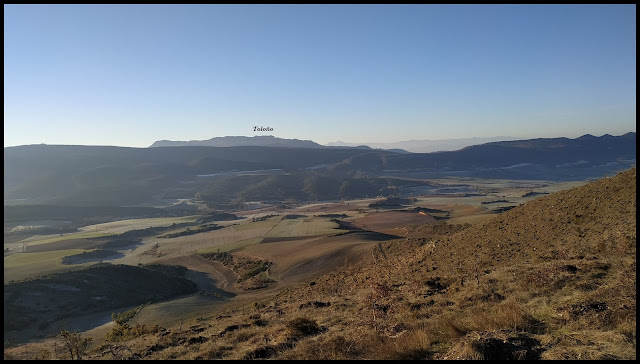 Bonitas vistas en un día despejado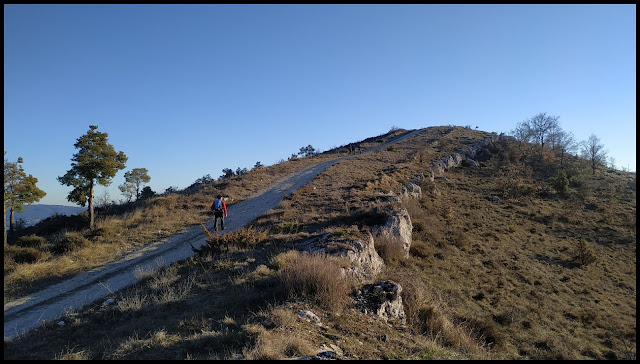 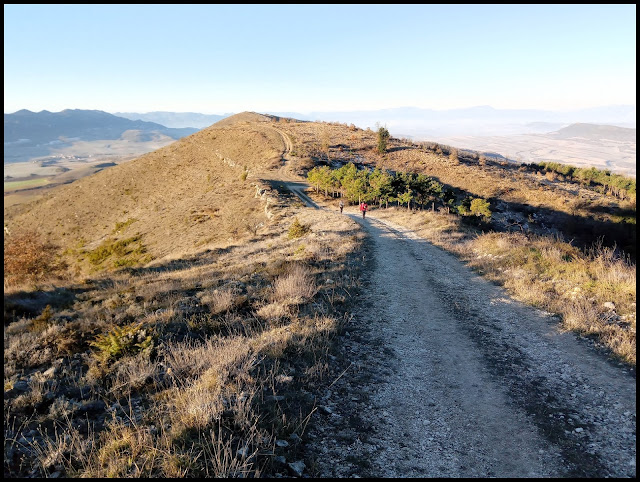 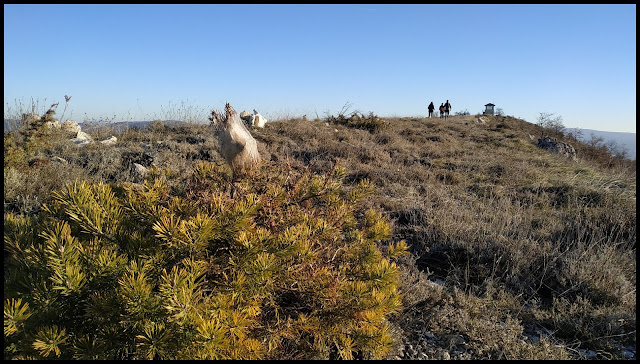 Ya tenemos a la vista el puesto de vigilancia forestal situado en El Cerro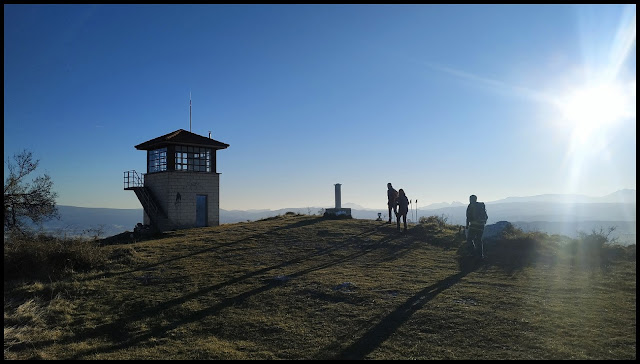 Tras 420 metros llegamos a la cimaEl Cerro (901 m)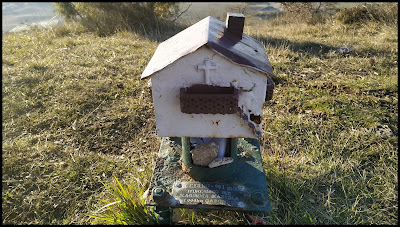 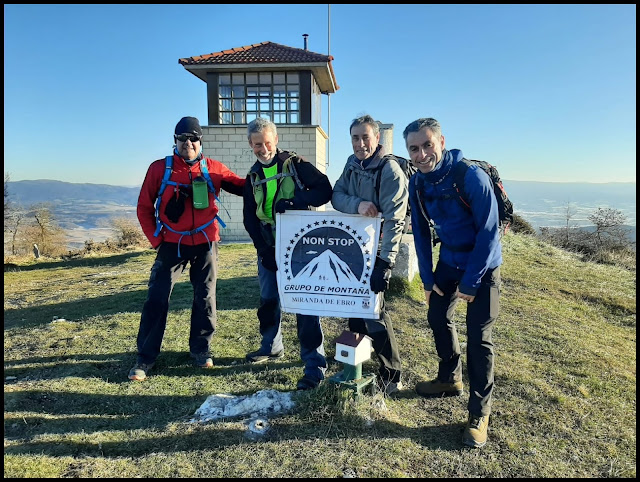 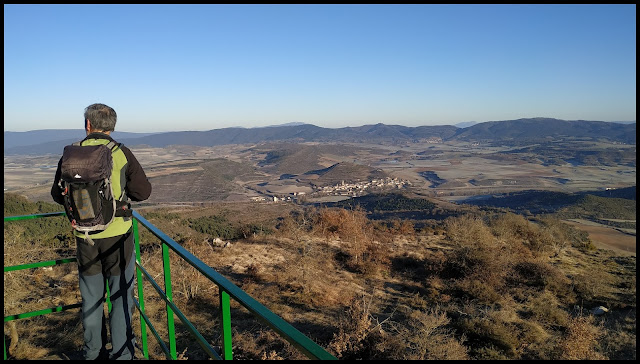 Vista hacia Treviño desde el puesto de vigilancia forestal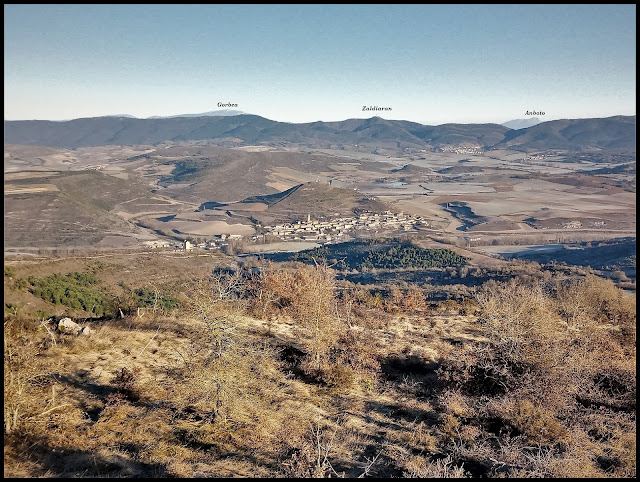 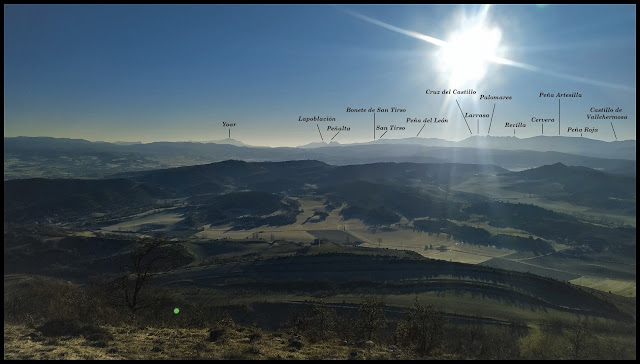 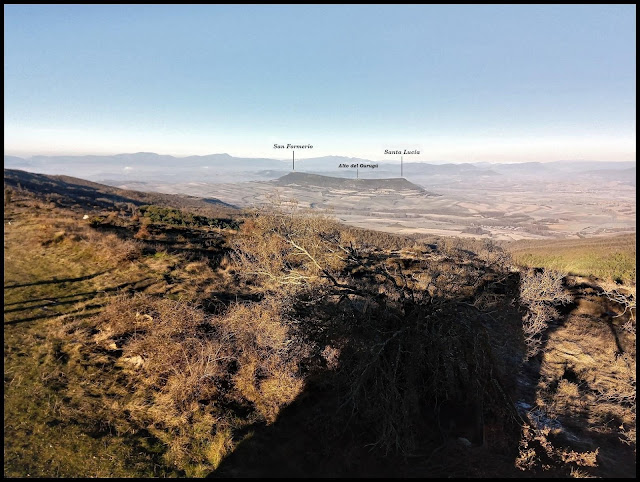 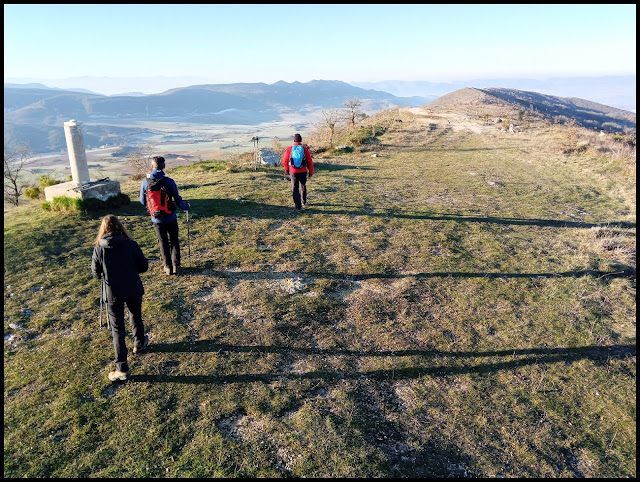 Retrocedemos nuevamente hasta el anterior cruce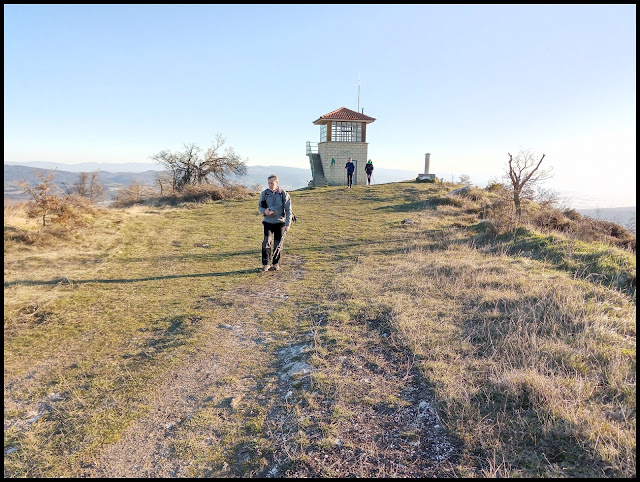 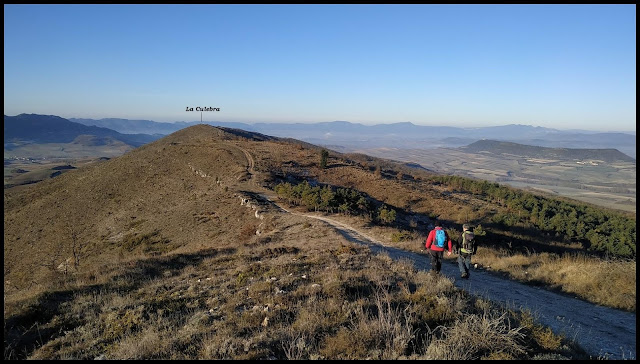 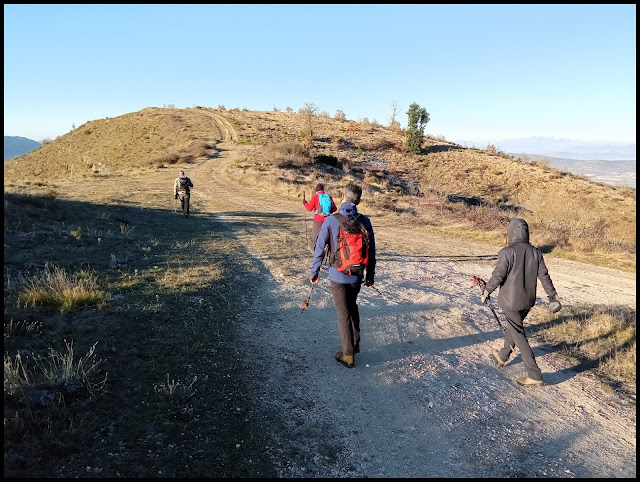 Llegamos nuevamente al cruce y seguimos de frente por todo el cordal, va a ser un continuo baja a collados y sube a cimas secundarias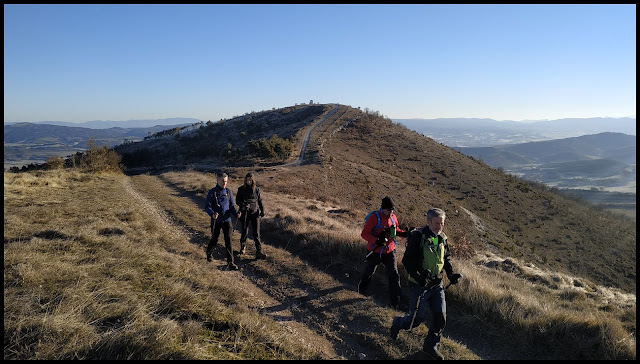 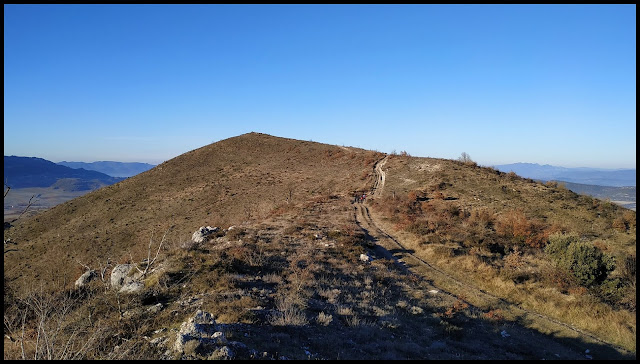 A la vista tenemos nuestra siguiente cima, La Culebra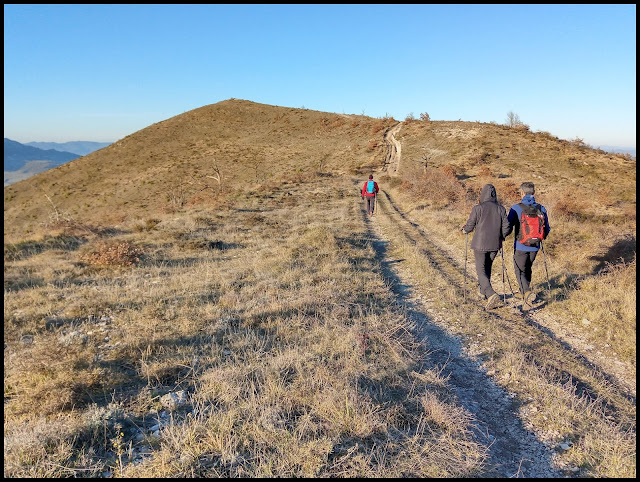 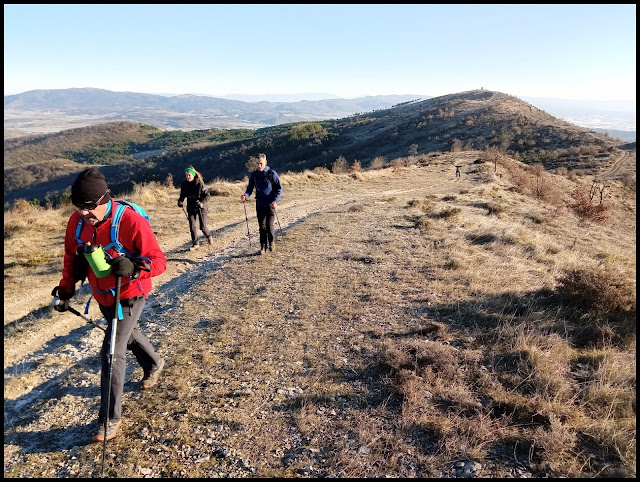 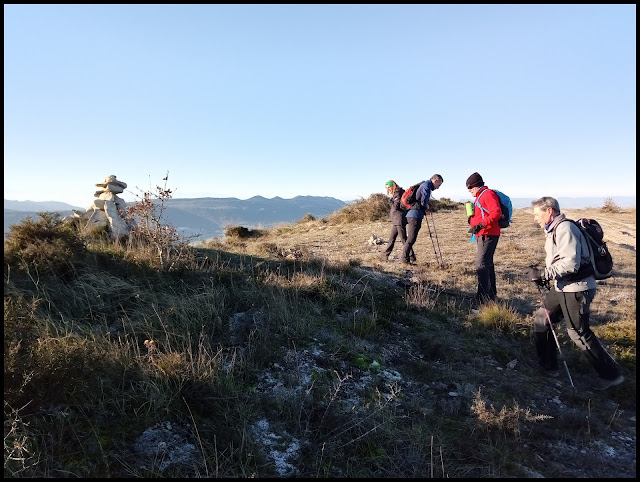 Tras recorrer unos 950 metros llegamos a la cota de La Culebra, sin buzón y marcada con un hito de piedras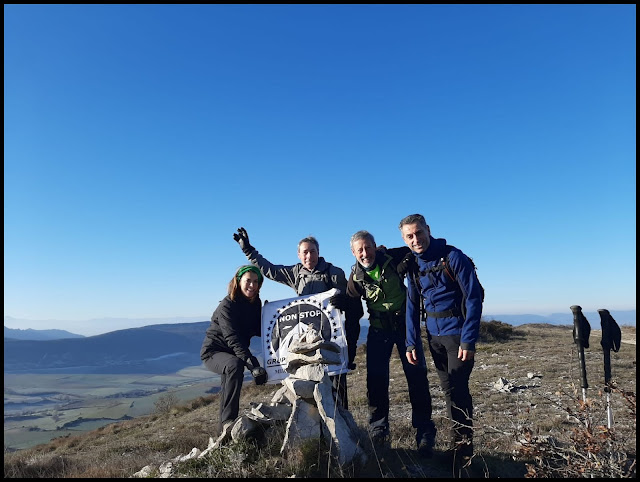 La Culebra (885 m)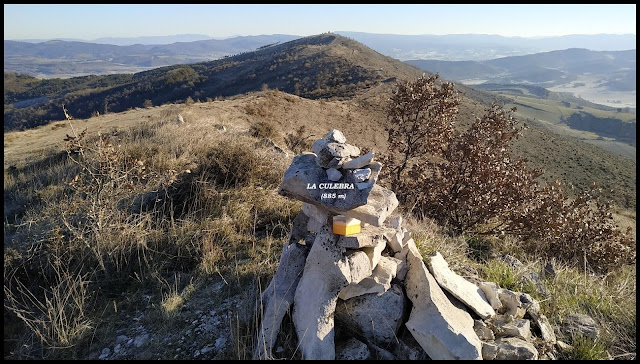 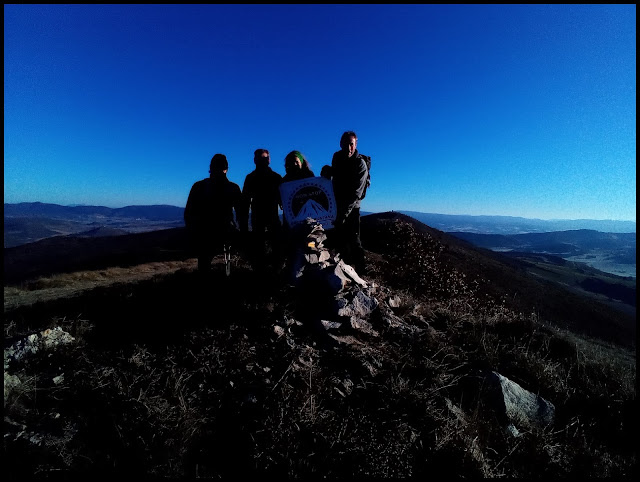 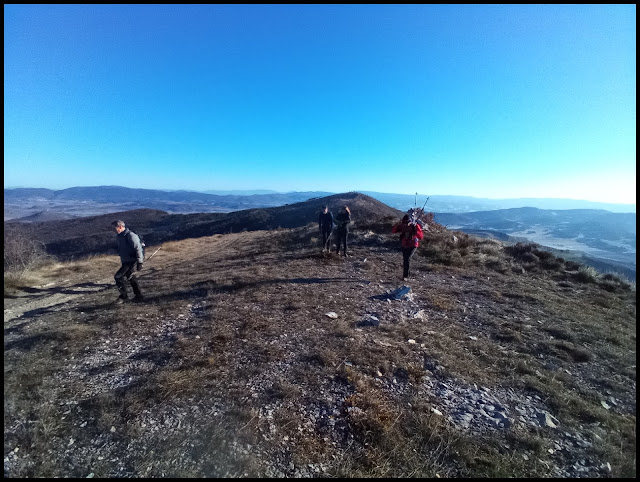 Continuamos la marcha por la ancha pista del cordal, hacia la siguiente cota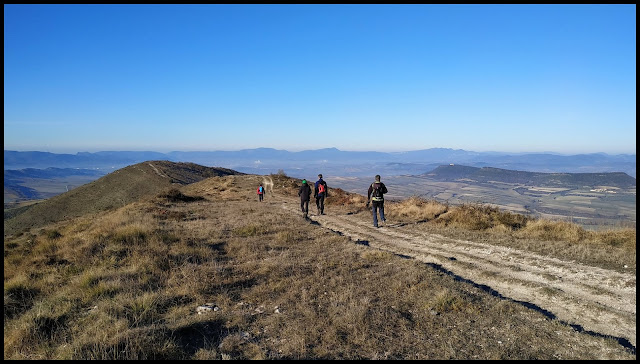 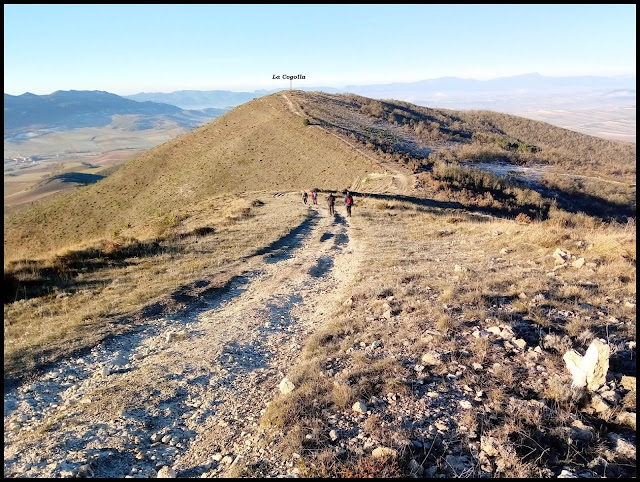 Descendemos hacia otro collado, donde se sitúa otro cruce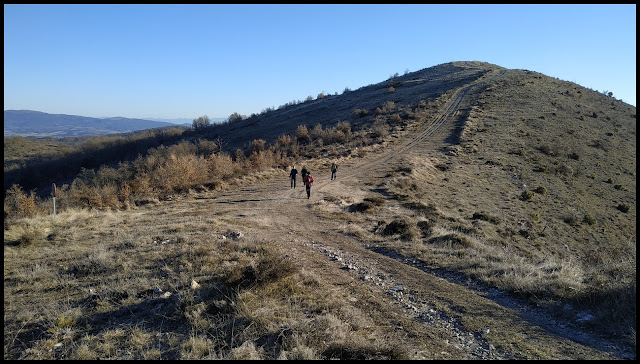 Otros 580 metros y llegamos al citado cruce, continuamos de frente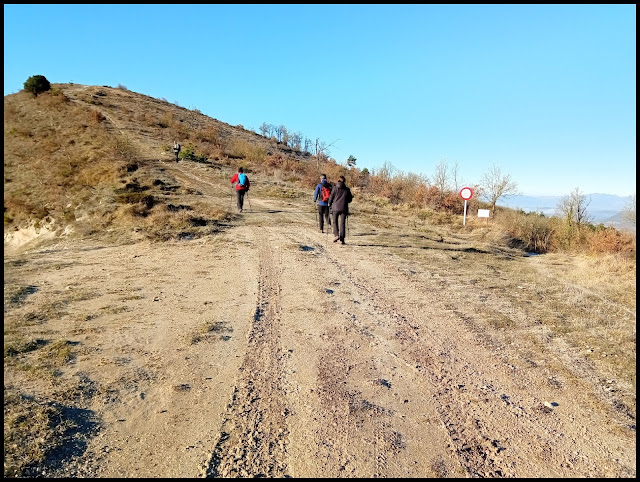 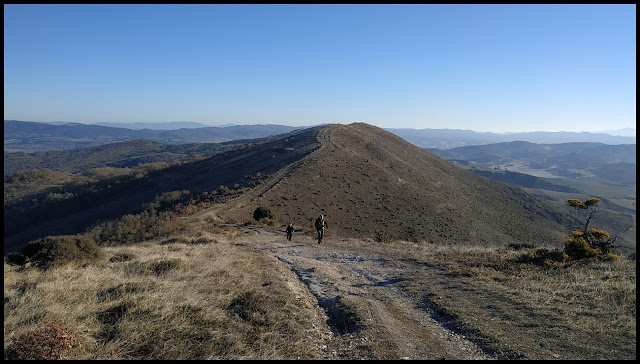 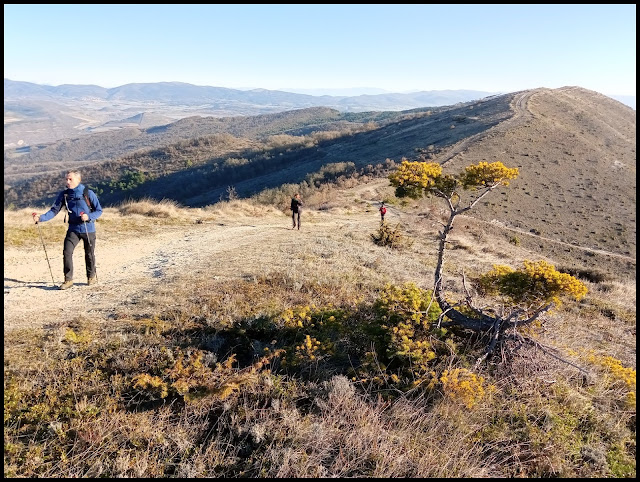 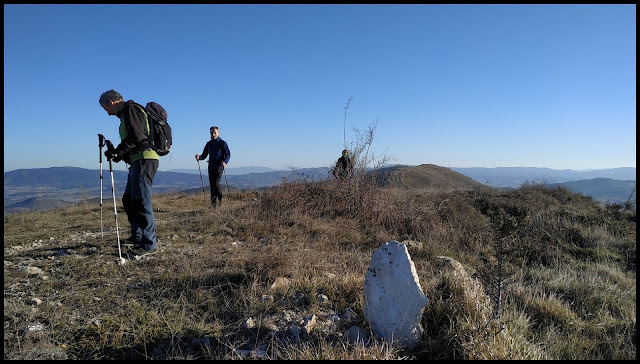 Después de unos 320 metros llegamos a la cota de La Cogolla, sin buzón y marcada con un hito de piedras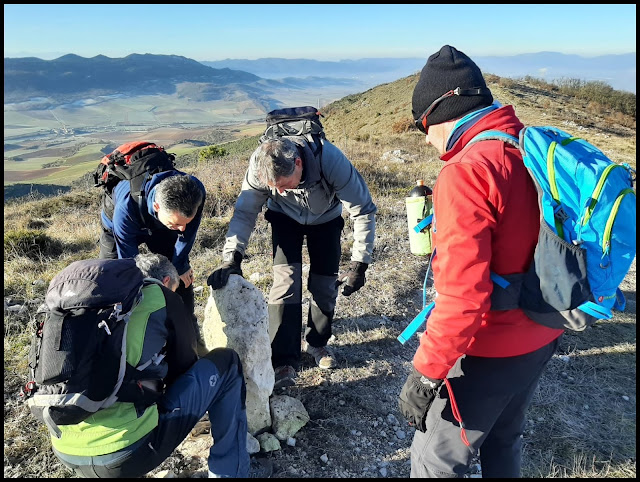 Colocamos y asentamos bien el hito cimeroLa Cogolla (874 m)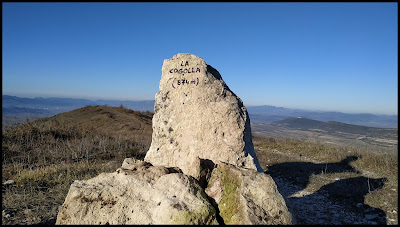 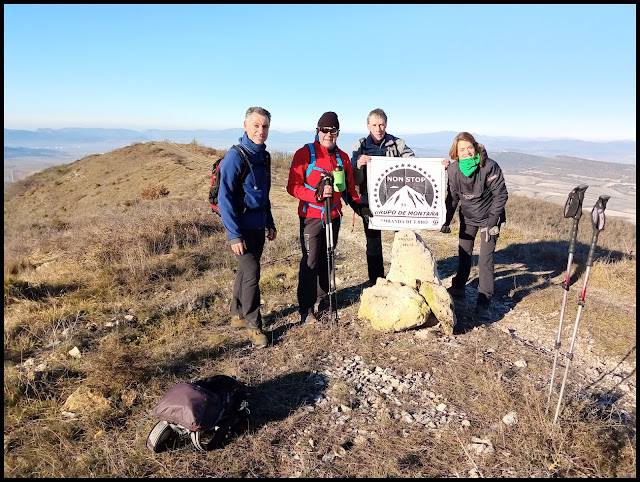 Continuamos por el cordal hacia la siguiente cota, el Alto del Silo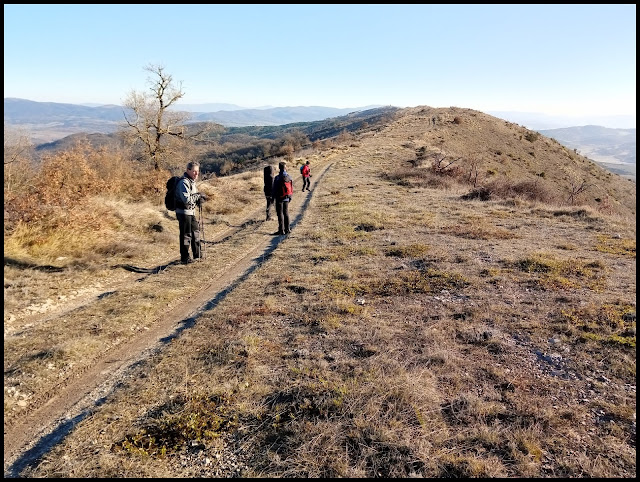 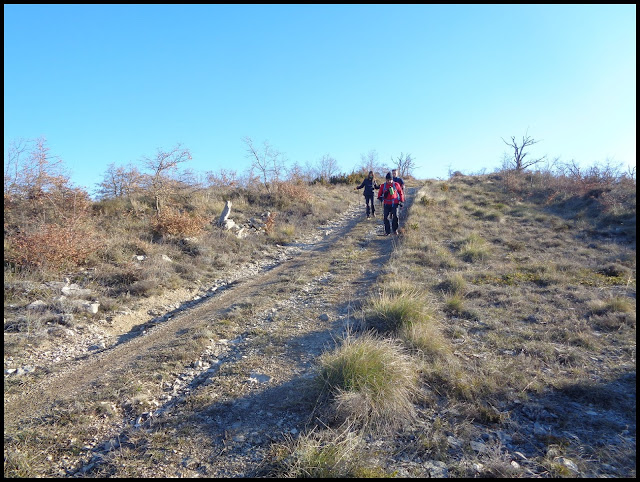 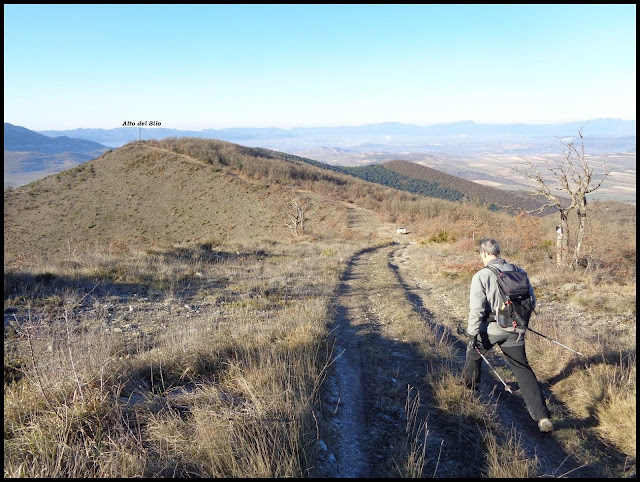 Descendemos hacia otro collado, donde se encuentra otro cruce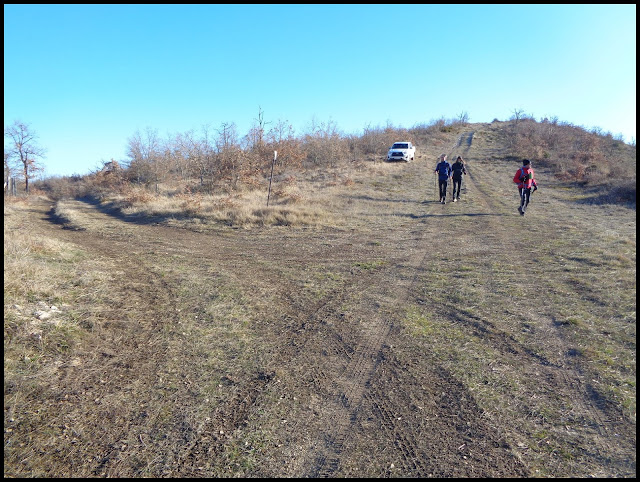 Tras 600 metros llegamos al cruce, nos desviamos unos pocos metros a la derecha para acercarnos hasta la cantera de sílex de Pozarrate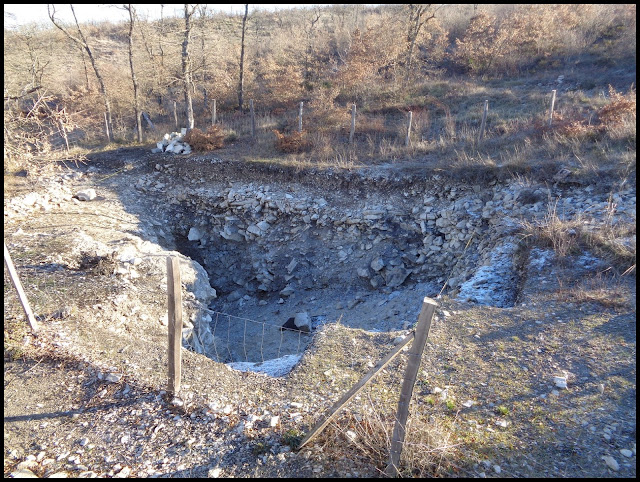 Cantera de sílex de Pozarrate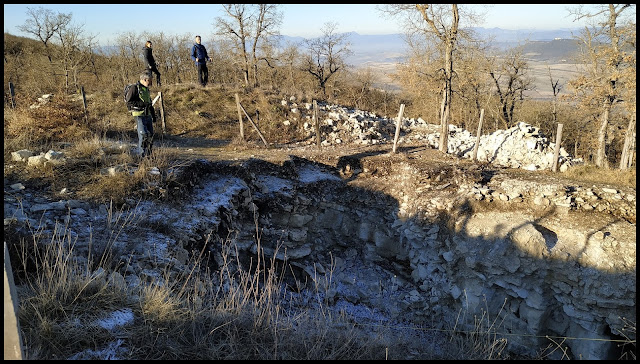 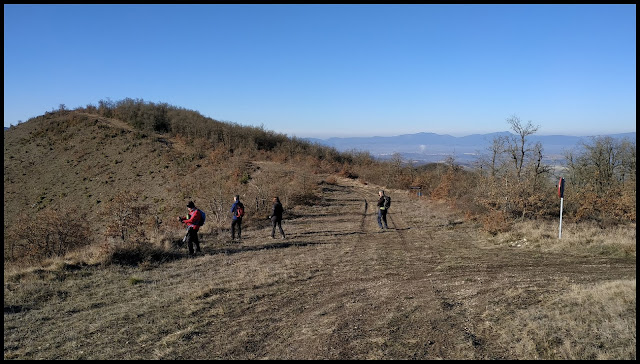 Volvemos al cruce y continuamos por el cordal, ascendiendo hacia la última cota del día, el Alto del Silo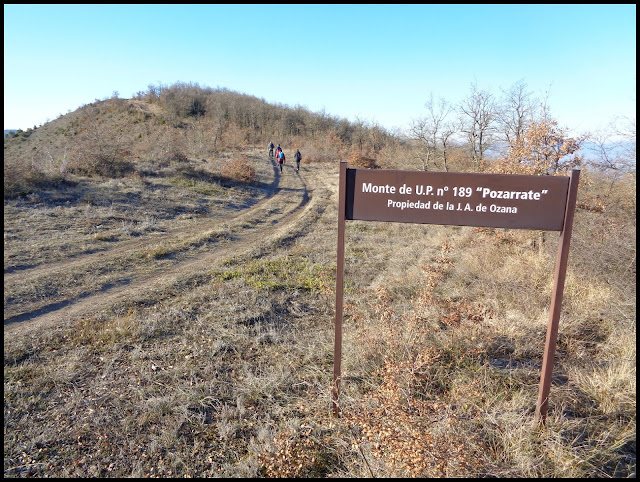 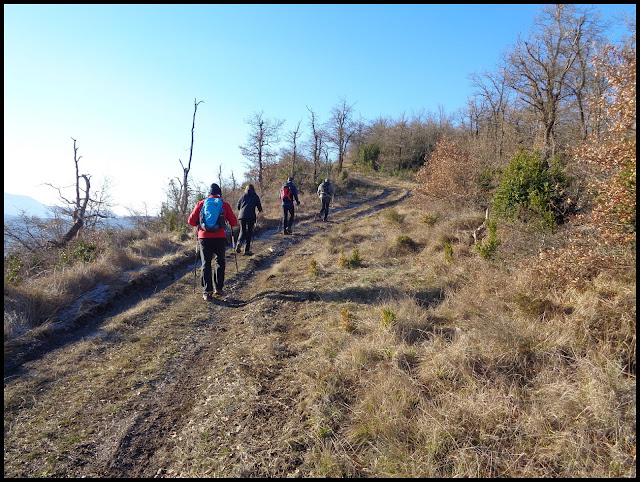 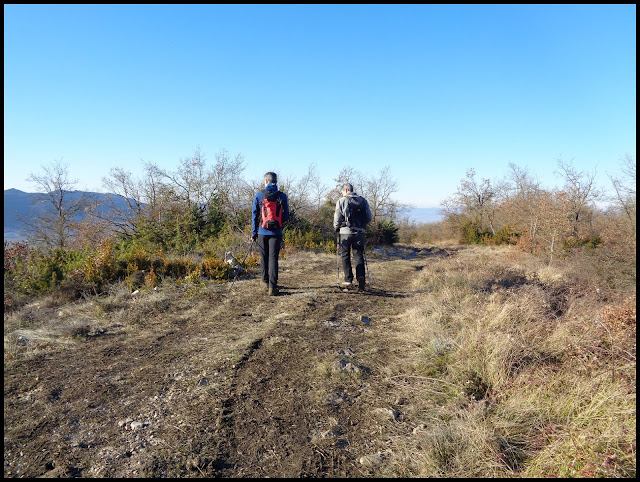 Tras ascender unos 310 metros llegamos al Alto del Silo, sin buzón y señalizado con un hito de piedras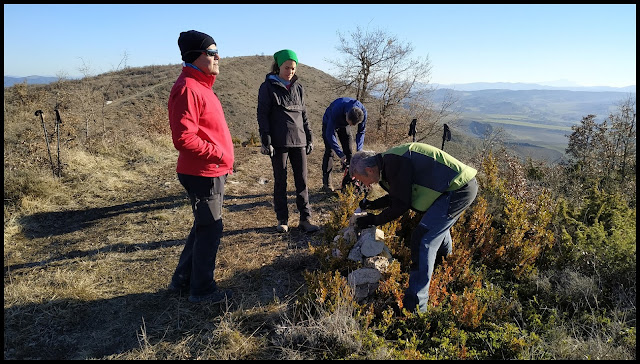 Recolocamos bien el hito cimero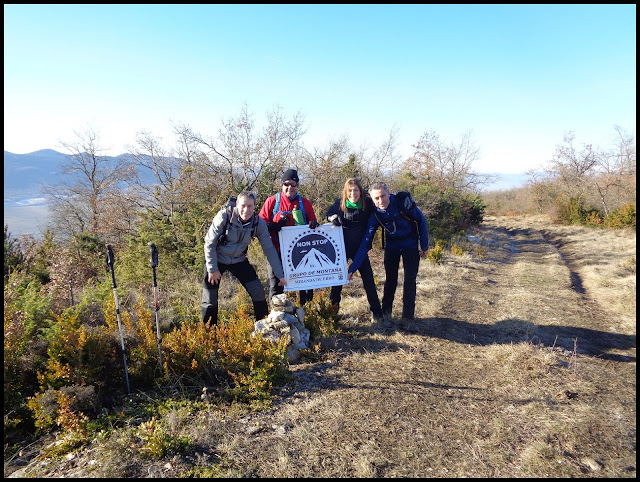 Alto del Silo (835 m)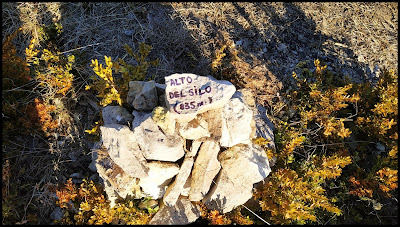                 CARACTERÍSTICAS DE LA RUTAFecha:16-1-2022Localización:Sierra de la Cogolla o Sierra de CaricedoInicio - Final:🚗 TREVIÑORecorrido:Treviño (531 m), calle El Puente, El Cerro y Torre de vigilancia forestal (902 m), La Culebra (885 m), La Cogolla (874 m), Cantera de Pozarrate (811 m), Alto del Silo (835 m), Tipo de Trazado:Dificultad Técnica:FácilIntensidad Esfuerzo:Distancia Recorrida:.Altitudes:Máxima: 902 m. -   Mínima: 517 m.Desniveles:Acumulado subiendo: 500 m.Acumulado bajando: 500 m.Tiempo Empleado:Descargar Track:WIKILOCMontañer@s: